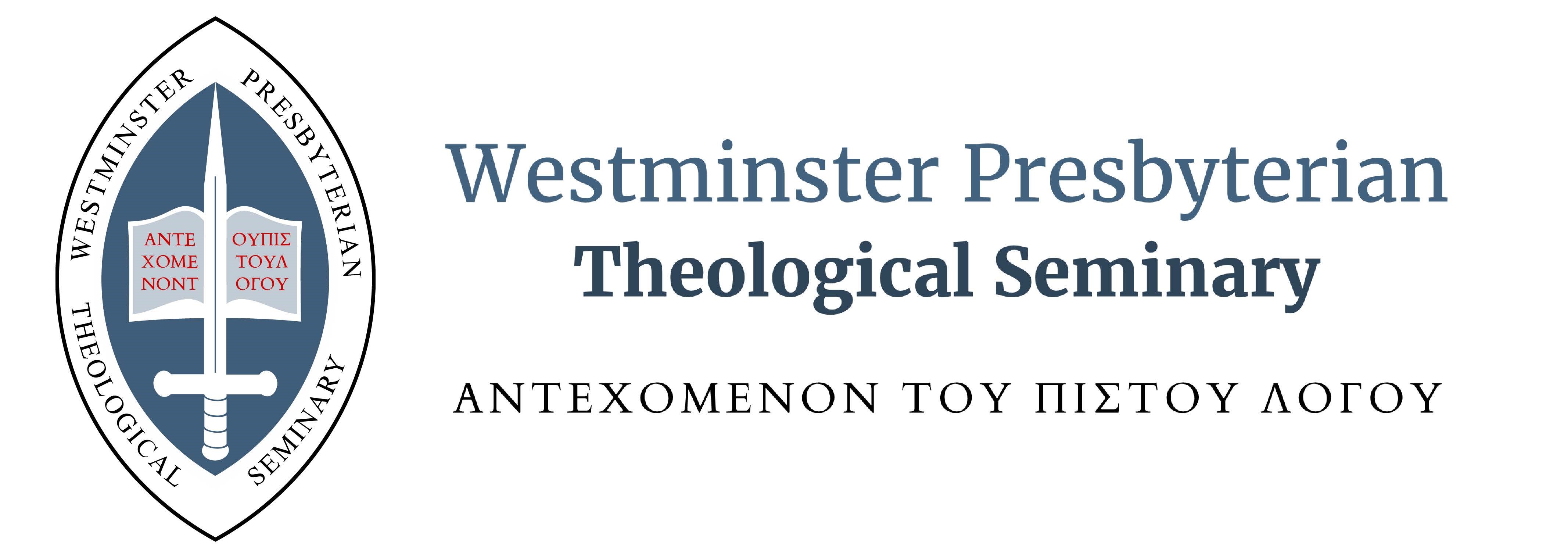 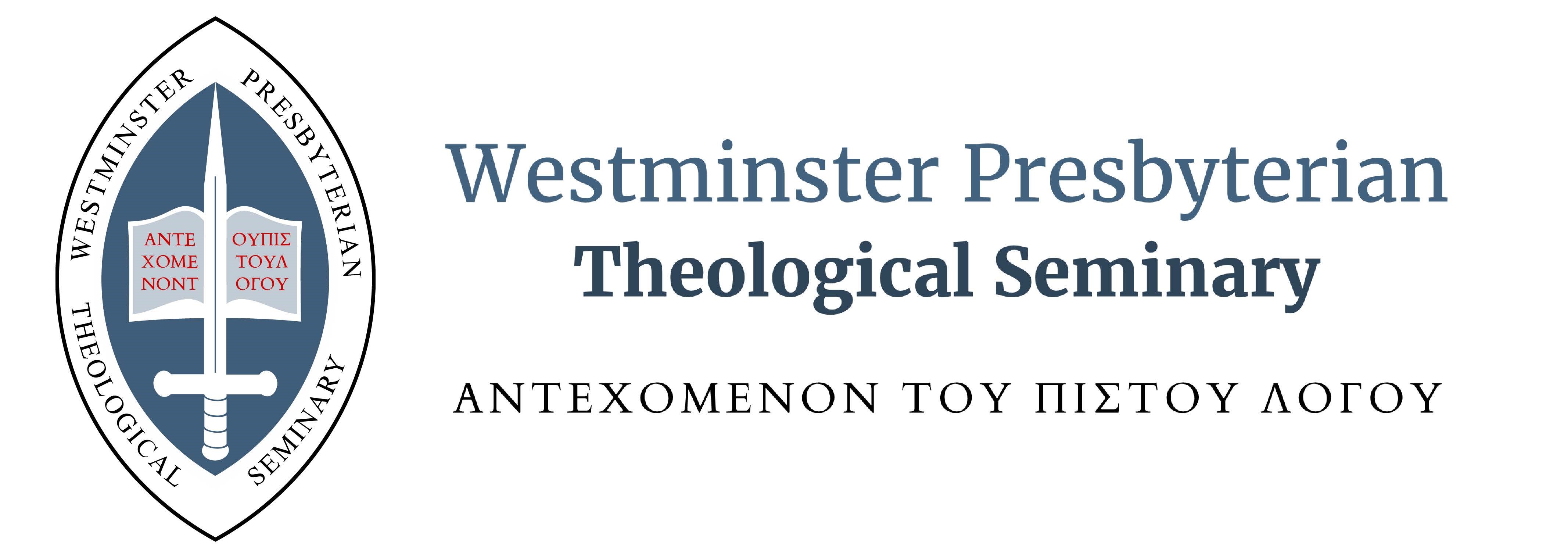 Dear church leadersWe take your endorsement most seriously. Your elders’ endorsement is a testament on the part of your church to the fitness of the applicant for ministerial leadership and therefore for advanced theological education. We request that the elders prayerfully consider the statement listed below and vote their affirmation while in session. If an elders' affirmation is not possible due to extenuating circumstances we will recognise the endorsement of the appropriate leadership of the church, with brief explanation as to the alternative process.If the elders are unable to offer their affirmation of the applicant, we ask that you would kindly enclose a letter (on letterhead) stating the rationale for the elders' decision, and any other recommendations for us to consider.Statement of AffirmationApplicant’s name: ___________________________________    Applicant’s date of birth: ______/______/______“We affirm that the applicant is a member in good standing of this church and demonstrates the character, ability, and knowledge appropriate to one pursuing a course of advanced theological education”This statement was approved by the elders YES/ NO*If this statement is not approved by the elders as a body, please indicate the approval process and why an alternative process was followed:This applicant is a member of this church YES/ NO*If the applicant is not a member of your church, please note the rationale for your decision on a separate piece of paper.* Please delete as appropriatedate applicant became member:                                                              date of church affirmation: ____________________________________________________ 	____________________________________________________ name and address of church: 	____________________________________________________________________________________________________________ denominational affiliation:                                                                        name of pastor (please print)____________________________________________________ 	____________________________________________________ signature of pastor:	email of pastor:____________________________________________________ ____________________________________________________ 